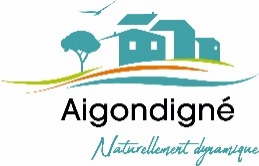 Ce questionnaire s’adresse aux  parents d’élèves des écoles communalesNous vous proposons ce questionnaire dans le cadre d'une réflexion sur le projet Pass’Sport, Pass’Culture que la commune  souhaite  mettre  en  place.   Vos réponses   vont   nous  permettre   d'évaluer   les pratiques sportives et/ou culturelles de votre enfant, mais aussi ses aspirations et les freins éventuels.Merci de le retourner complété à l’enseignant de votre enfant. Nous vous remercions par avance de votre participation à cette enquête.Réponse souhaitée jusqu'au 2 novembre 2020 inclus. Merci de renseigner un questionnaire par enfantNombre d’enfants  du foyer  : ……..    École élémentaire …..              Collège ……               Lycée ……Âge de l’enfant : … 	Nom de l’enfant  :………………….……………...              Prénom de l’enfant :………………………..Âge de l’enfant : … 	Nom de l’enfant  :………………….……………...              Prénom de l’enfant :………………………..Âge de l’enfant : … 	Nom de l’enfant  :………………….……………...              Prénom de l’enfant :………………………..Activités sportives1. Pratique-t-il (elle) une (des) activités sportives ? Oui		Non Si oui, la(les)quelle(s) ?..................................................... ………………………………………………………………..Dans quel club ou association ?............................................Pratique-t-il (elle) cette (ces) activité(s) sportive(s) sur la commune ? Oui 	 Non  Si non, où (Ville) ?........................Selon quelle fréquence pratique-t-il (elle) cette ou ces activités ? Plusieurs fois par semaine           Une fois par semaine            Une à deux fois par mois                         Moins d’une fois par mois   2. Il (Elle) ne pratique aucune activité sportive : cause (plusieurs possibilités) Manque de temps Absence d’infrastructure ou club proche   Manque de motivation Problème de transport  Autre : …………………… A-t-Il (Elle) antérieurement pratiqué une (des) activité(s) sportive(s)? Oui		 Non  Si oui, la(les)quelle(s) ?......................................3. Quelle(s) activité(s) sportive(s) souhaiterait ‘il (elle) pouvoir pratiquer  ? ......................................................4. Quel budget êtes-vous prêt(e) à consacrer pour permettre à votre enfant de suivre cette activité sportive à l’année ? (licence, matériels, accessoires) Moins de 50€ De 50€ à 100€ 	 	    De 100€ à 200€  	  Plus de 200€  ……………………………                                        Activités culturelles ou artistiques1. Pratique-t-il (elle) une (des) activités culturelles?           Oui		 Non Si oui, la(les)quelle(s) ?.	 musique,  chant,  théâtre,  danse,  cirque,  arts plastiques,  Autre :………………Dans quel club ou association ? ………………………………..Pratique-t-il (elle) cette (ces) activité(s) culturelle(s) sur la commune ? Oui    Non  Si non, où (Ville) ?..........................Selon quelle fréquence pratique-t-il (elle) cette ou ces activités ? Plusieurs fois par semaine           Une fois par semaine            Une à deux fois par mois                         Moins d’une fois par mois   2. Il (Elle) ne pratique aucune activité culturelle : cause (plusieurs possibilités) Manque de temps Absence d’infrastructure proche   Manque de motivation       Problème de transport                          Autre : …………………… A-t-Il (Elle) antérieurement pratiqué une ou des activité(s) culturelle(s) ?  Oui		 Non Si oui, la(les)quelle(s) ?.......................................................3. Quelle activité culturelle ou artistique souhaiterait ‘il (elle) pouvoir pratiquer  ? ...................................................4. Quel budget êtes-vous prêt(e) à consacrer pour permettre à votre enfant de suivre cette activité culturelle à l’année ? (tenues, équipements, instruments,…) Moins de 50€ De 50€ à 100€ De 100€ à 200€ Plus de 200€  ……………………………                                  